ALAMEDA COUNTY PUBLIC HEALTH COMMISSIONMEETING OF November 10, 2022, 6:00-8:15 PMPresentation on Breast Cancer AwarenessMINUTESThe mission of the Public Health Commission shall be to review and assess emerging health needs; initiate and improve health and disease prevention programs and policies; make recommendations regarding opportunities for building community capacity as related to public health priorities; and advocate for adequate resources and increased County action to improve community health.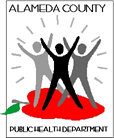 CastilloPlease RSVP to phcommission@gmail.comTo provide written comment on an item on the agenda or to raise an issue as Public Input, you may send an email to phcommission@gmail.com. Please include your name, and either the agenda item number you are addressing, or that your comment falls under Public Input. Copies of all written comments will be provided to Commissioners and will be added to the official record. Comments are NOT read into the record.For public comment: If you wish to speak, click the “Raise Hand” function (if using a laptop) or dial *9 (if calling in on a phone). When called to speak, unmute your microphone. Each speaker will be allotted an equal amount of time depending on the number of speakers registered, not to exceed 2 minutes each. Speakers will be allowed to speak in the order registered. A copy of any written material used in the presentation must be provided to the PHC staff person. The Chair may defer comments to a specific agenda item. In accordance, with the Brown Act, action or Commission discussion cannot occur during the public comment periodZOOM INFORMATIONAlameda County Public Health Commission is inviting you to a scheduled Zoom meeting.Topic: PHC November 2022 MeetingTimeAgenda ItemDescription & TaskLead6:00Call to Order & WelcomeIntroductionsChair Castillo6:05Public Comment*No public at meeting/ N/APublic6:10Approval of MinutesVote for the approval of minutes from October 2022Motion to approve: Commissioner HowardSeconded to approve: Commissioner HoenigChair Castillo, Vice Chair Harper6:15Brown Act VoteVote to extend the continuance of virtual meetingsStaff check in with County Counsel to see if this will change. Motion to approve: Seconded to approve:Chair Castillo, Vice Chair HarperReports and Presentations Reports and Presentations Reports and Presentations Reports and Presentations 6:20Staff ReportUpdates from the Alameda County Public Health Department staffBrown Act Training, Monday 11/14 on Zoom10:30-11:30Vacancies:District 1 – 2 vacanciesDistrict 2 – 1 vacancyDistrict 3  - 2 vacanciesDistrict 4 – 2 vacanciesDistrict 5 – noneAt-large – 2 vacanciesWelcome to Commissioners Juliana Van Cleve and Mifta Chowdhury who are both sworn in. PHC Staff6:25MPX ReportPresentation on MPX outbreak in Alameda County, PH response and current status of disease. Dr. Dunne shared PowerPoint presentation on history or the disease worldwide and provided data for Alameda County.Insert PPT slides here.Q & AChallenges to collecting data? Collected a lot of important interview thru interviewing. Critical information came that way. Self-reporting. Vaccine registry does not collect sexual info, that made it difficult. Struggle with collection of sexual and gender-based data. Community Health partners have better access and collect good information. When it comes to Black, Latin X population don’t feel comfortable in LGBGT organizations makes it doubly challenging. How did this affect PLWH? Reached out to groups in the community. Used it as opportunity to get community screened for HIV and STD’s. LGBQ Center was partner from the beginning. We knew early on they were going to be important partners. We know that most people living in AC are Black and Latinx gay men.Noticed an absence of PH Clinic in the county. Is that something that’s being considered in PH. Made us engage more closely with partners. Have monthly calls with the providers and partners. I understand there has been an active conversation for PH Clinics. Then Covid hit and then MPX a department run PH clinic has come up for the number of diseases that do pop up. Being able to provide treatment, testing, vaccines and collect data would be easier. We may not want to do a brick and mortar but there are more creative ways and conversations are happening. There are Commissioners who would be interested in working with ACPHD. Dr. Eileen Dunne, Alameda County Public Health6:50Director’s ReportReport on recent activities of the Alameda County Public Health DepartmentAnother Covid wave may be starting this winter. National emergency remains in affect. Other Dept Highlights:American Rescue Plan Funds. BoS approved $162M then another $50M. HCSA is responsible for $15M for Capacity building , Outreach and Community Navigation. Outreach/Resource Navigation: RFP went out 10/11/2022, due 11/14/2022. Work to begin in January. $4MCapacity Building $9.4M 1:1 Executive CoachingSelf-directed Capacity DevelopmentCapacity Development – CohortCore OperationConducted listening sessions to inform RFP. Will be posted in November, work to begin in FebAdministration for PH to support programs $1,4MAssumptions:There will continue to be waves and surges, ongoing hospitaliatoins and fatalities. New variants will emerge…Proposed to BofSCovid/PH Response $65,232,350PH Approach to Violence Prevention $4.5MTwo moreCovid Division Transition TimelineContinue to serve communities with an Equity Focus. Plan in place through June 2024. Taking a more coordinated and planned approach. Updated county testing. Will focus more on prevention. Cross unit..Violence Prevention – Public Health Approach.Propose a two-year investment. Improved epi data surveillance/narrative change/Identify and support community-based programming/become involved in policy advocacy Lion share of funding goes to cbo’s. Community Resilience Program – through coalitions. Shared demographic slides. Strong reach towards Black and Latin X. Coalitions working to distribute Covid related information, resources and services. Other highlights:Guaranteed Income Award – with UCSF to support pilot program in AC.Nutrition Services Wilma Chan AwardCalAIMLeadership Changes: Q & AViolence Prevention, creating a brand new unit. One or two people to start with. Homeless population. RFP to support coalitions, priority populations. Parts of Livermore and West Oakland. Black, African American and Latin X.Respiratory viruses: Covid test positivity.y New variant BQ. Luckily new booster works well against it. Bivalent recommended for everyone 5 and up. Community testing Increases began in Sept, growing in CA. Shared outpatient data. RSV especially high in pediatric population, spikes in early November.  Shared map of flu, especially active in southeastern US. Soon to be a health advisory around respiratory virus, flu, asking people to continue to wear masks. Ebola outbreak updates. No US cases. Alameda County area hosptals have been surveyed to prepare for Ebola.Avian Flu also concern. Director George Ayala for KW-T7:10PHC Leadership ReportUpdates from the chair and vice chair of the Public Health CommissionMonday, November 14, Chair Castillo and Vice Chair Harper are making a presentation to the BoS. Annual event. Give an overview of the PHC. December meeting. What is the interest of the Commissioners coming together for a social activity same night.VC Harper is leaving her vice chair position; this is her last meeting. Grateful for the opportunity.  Thanks everyone. VC Harper served as Chair and Vice Chair and served for six years. Commissioner Hoenig has also served for a very long time on the Commission. Chair Castillo, Vice Chair HarperOther BusinessOther BusinessOther BusinessOther Business7:20Health ReportEnvironmental Justice Element - presentation on population health of unincorporated Alameda County. In 2016 Ca passed SB 1000 environmental justice in four jurisdictions in AC all unincorporated. AC and Environmental Justice working together. Covers all of the unincorporated areas, both rural and urban. 16 tracts are ‘low-income’ with disproportionate environmental burdens. Higher rates than other parts of the county. Ashland, Cherryland, Hayward Acres, parts of San Lorenzo and Castro Valley. Population of 72K, predominantly Black.Disproportionate burdens:High rates of poverty, unemployment severe housing cost burden.High rate of ER visits for asthma and cardiovascular disease.Project;Reduce pollution Engage the communityEJ Pillars and General Themes – chartAshland Cherryland Community Collaborative 25 non-profits and county agencies. Community engagement is essential. Put out a community survey.  Community outreach and workshops at key stages in the project. All materials posted on their website. Been working with HEiAP to see how work of PH Commission HEiAP and EJ can work together. Former Commissioner Ralston worked on SB1000, welcomes EJ and Alison Abbors to continue the work. Q&A What was response from community engagement. About 50 surveyed, decent attendance at virtual meetings. Meetings in Spanish and English. Other forms of outreach, social media? EJ does not use social media, rely on partnering organizations. Have created a social media. Can PHC support EJ on social media? Yes. What does engagement look like from HEiAP and from PHC? Likely, she will ask the group, probably. MORE?Are there emergent issues starting to appear? In terms of poverty, health, birth defects?A key findings report will be published and made available. Definitely goes beyond. Anything that impacts community health and wellness is open for discussion in the community setting. Encourages all commissioners to get involved in the Health Equities committee. Alison Abbors, AC Community Development Agency7:40NominationsUpdates on Chair and Vice Chair positions for 2023 calendar year. Rather than hold a mid-term election, propose that Chairman Castillo remains in his role and stay on until November 2023. Place Commissioner De La Pena Medina has agreed to fill the role for the remainder of the appointment. Open up to see if anyone else has an interest in the role. Chair Castillo and VC Harper agreed to take on these roles when so many on the PHC were new, as a triage last year. Motion made: Seconded by: Vote taken and ayes Hopefully there will be a robust vote next November. Vice Chair acknowledges the service of Commissioner Hoenig. Her appointment ends in January 2023. Commissioner David Hurst7:50Committee UpdatesUpdates regarding commission subcommittee work. Welcome to new commissioners.HEiAP: Bill #546, at the Federal Level extends ensures health insurance company covers clinical trials. Have been asked to support the bill. BoS hasn’t taken a position. Next meeting: Community Outreach and Community Engagement: Discussing a Town Hall in January. Making connections with CBOs in Hayward, assessing needs. Mental Health has proven to be big topic of need. Nomination: Needs more members, hopefully newer Commissioners will join Commissioner Hurst.MediCal Adhoc: next presentation is being scheduled to learn more about the avenues of how people apply, support MediCal enrollment, expanded to undocumented seniors. Should PH have representation on Alameda __________________________. Do we want to proceed with ensuring that happens. Committee Chairs8:05Agenda SettingNo meeting in December. Is there anything people would like to have on the January agenda? Homelessness. New Legislation that come into affect in January. See which may relate to the work of the PHC.See if there is alignment with some cities, to take advantage of in the next coming year. All8:10General AnnouncementsFormer Commissioner BrandonFormer Commissioner Kevin Jenkins for District 6 Oakland City CouncilCommissioner Qaadri is running for city council in Dublin. Chair Castillo is represented by a union, that is going on strike Monday. If folks want to support, they are welcome. 8:15AdjournFormal end of the meeting All